Thực hiện Kế hoạch số 58/KH-UBND ngày 14/04/2020 của Ủy ban Nhân dân tỉnh về Kế hoạch Thực hiện Đề án 5 “Hợp tác quốc tế về phòng, chống mua bán người”, Chương trình phòng, chống mua bán người năm 2020; Công văn số 617/SGD ĐT – CTTT- GDCN ngày 16/4/2020 của Sở Giáo dục và Đào tạo về việc thực hiện Chương trình phòng, chống mua bán người năm 2020; PhòngGiáo dục và Đào tạo yêu cầu các đơn vị giáo dục trên địa bàn huyện triển khai một số nội dung sau:Tiếp tục tuyên truyền, giáo dục, phổ biến các văn bản pháp luật và thực hiện nghiêm các văn bản về công tác phòng, chống mua bán người, chú trọng: Chỉ thị số 48-CT/TW ngày 22/10/2010 của Bộ Chính trị “về tăng cường sự lãnh đạo của Đảng đối với công tác phòng, chống tội phạm trong tình hình mới”; Kế hoạch số 02/KH-BCĐ ngày 03/01/2019 của Ban Chỉ đạo 138/CP của Chính phủ về thực hiện Chương trình phòng, chống mua bán người năm 2019; Quyết định số 1235/QĐ-BGDĐT ngày 30/03/2018 của Bộ trưởng Bộ Giáo dục và Đào tạo phê duyệt đề án “phòng ngừa tội phạm và phòng, chống vi phạm pháp luật trong học sinh sinh viên đến năm 2020”; Kế hoạch số 214/KH-SGDĐT ngày 04/03/2016 của Sở Giáo dục và Đào tạo về Kế hoạch thực hiện chương trình hành động phòng, chống mua bán người trong trường học giai đoạn 2016-2020 và các văn bản quy phạm pháp luật khác.Triển khai các hoạt động hưởng ứng “Ngày toàn dân phòng, chống muabán người - 30/7” theo Quyết định số 793/QĐ-TTg ngày 10/5/2016 của Thủ tướng Chính phủ và “Ngày thế giới phòng, chống mua bán người - 30/7” nhằm phát huy sức mạnh của gia đình - nhà trường - xã hội để chủ động phòng ngừa và tích cực tham gia đấu tranh chống tội phạm mua bán người; kịp thời động viên, khen thưởng các tập thể, cá nhân có thành tích xuất sắc trong công tác phòng, chống mua bán người.Yêu cầu các nhà trường, cơ sở giáo dục ngoài công lập tiếp tục đưa nội dung giáo dục kiến thức, pháp luật về phòng, chống mua bán người; phòng, chống tai tệ nạn xã hội lồng ghép vào chương trình học tập, hoạt động ngoại khóa, văn hóa văn nghệ, thể dục thể thao của nhà trường,  cơ sở giáo dục. Đồng thời phối hợp với các đơn vị liên quan (công an huyện,phòng lao động thương binh và xã hội, phòng văn hóa, thể thao và du lịch…) đào tạo, bồi dưỡng kỹ năng, kiến thức phòng, chống mua bán người; phòng, chống tai tệ nạn xã hội cho đội ngũ giáo viên, cán bộ Đoàn, Đội, Hội để phổ biến các kiến thức cần thiết vào các nội dung chương trình giảng dạy và các hoạt động ngoại khóa cho học sinh sinh viên; chú trọng trang bị kiến thức, kỹ năng phòng chống tệ nạn xã hội tại chỗ, kỹ năng bình tĩnh, thoát nạn, thoát hiểm, trình báo công an… khi gặp sự cố xảy ra.Các nhà trường, cơ sở giáo dục ngoài công lập cần  tăng cường kiểm tra công tác phòng, chống mua bán người; phòng, chống tội phạm; phòng, chống ma túy trong các nhà trường gắn với phong trào xây dựng “Trường học an toàn”, “Trường học hạnh phúc”, trong công tác đảm bảo an ninh trật tự trường học.Tổ chức triển khai, thực hiện có hiệu quả Chương trình phòng, chống mua bán người năm 2020; tổ chức sơ kết, tổng kết 5 năm (2016-2020) về thực hiện Chương trình phòng, chống mua bán người và báo cáo theo chế độ báo cáo quy định:Báo cáo sơ kết 06 tháng: trước ngày 15/6 hàng nămBáo cáo tổng kết năm: trước ngày 20/12 hàng nămBáo cáo gửi về: Phòng Giáo dục và Đào tạo (qua bộ phận CTTT); Email: gdmnanthi.hungyen@moet.edu.vn.Điện thoại liên hệ: 0979223605.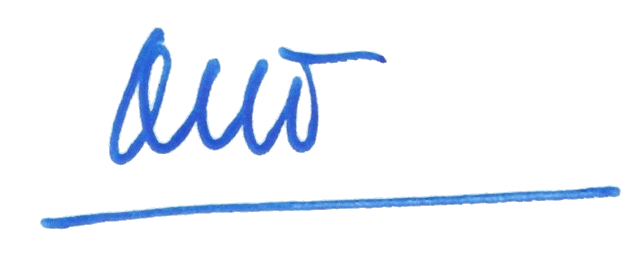 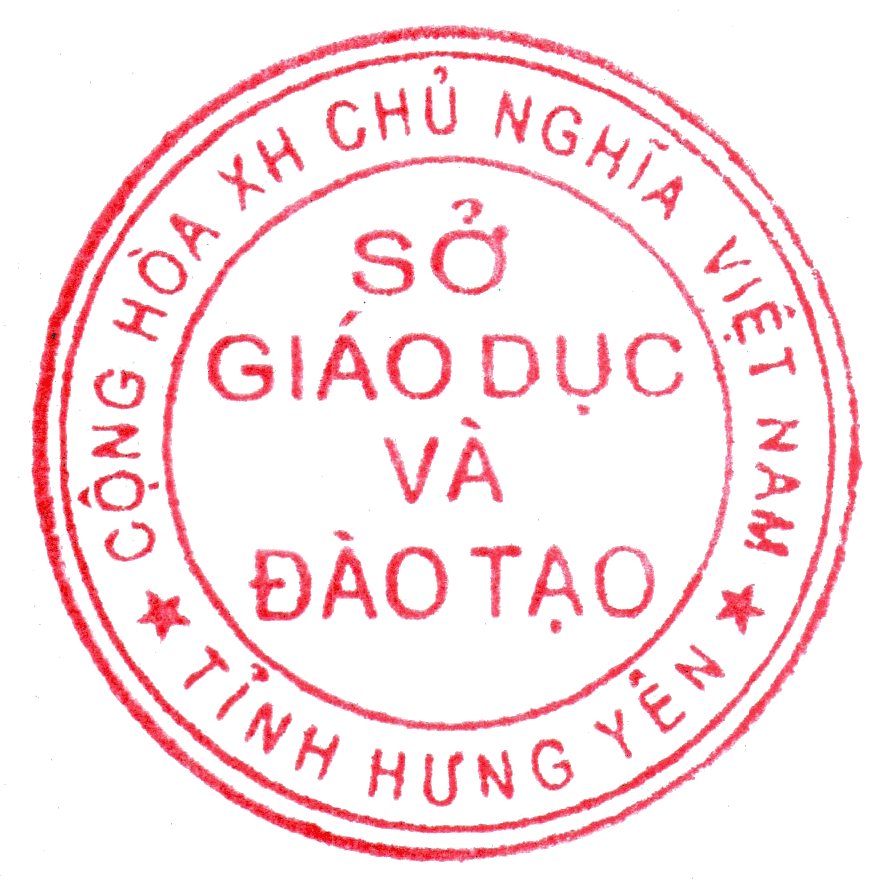 UBND HUYỆN ÂN THIPHÒNG GIÁO DỤC VÀ ĐÀO TẠOSố: 118 /PGDĐT-CTTT-QLHSV/v thực hiện Chương trình phòng, chống mua bán người năm 2020CỘNG HÒA XÃ HỘI CHỦ NGHĨA VIỆT NAMĐộc lập -Tự do - Hạnh phúc      Ân Thi, ngày 17 tháng 4 năm 2020Kính gửi:Các trường MN; TH; THCS trong toàn huyện;Trường Th & THCS Tiền Phong;Các cơ sở Giáo dục mầm non ngoài công lập.Nơi nhận:Như kính gửi;LĐ, CV phòng;Lưu VT, CTTTKT. TRƯỞNG PHÒNG PHÓ TRƯỞNG PHÒNG	   ( Đã ký)                            Nguyễn Thị Hồng Hạnh